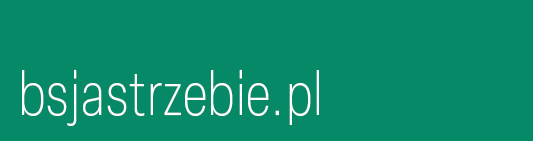 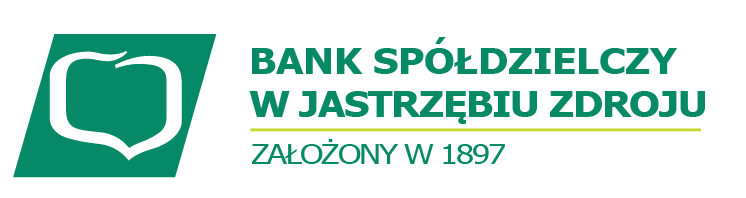                                                                                          .................................................................................                                                                                                                                                                                    (miejscowość i data)Swift code/BIC code: POLUPLPRDyspozycja przekazu w obrocie dewizowym(prosimy wypełnić pismem maszynowym lub drukowanymi literami)          * kod BIC jest wymagany obowiązkowo   Dyspozycja przyjęta dnia…………………………………………..…….… o godz. …………………….:57: BANK BENEFICJENTA:Numer rachunku (IBAN)::32A: WALUTA, KWOTA W WALUCIE:Kod SWIFT (BIC)*:lub:TRYB REALIZACJI: STANDARDOWY PILNYNazwa:Adres:Miejscowość:Kraj:Kwota słownie: Pośrednik w przepływie środków: (nr rachunku banku beneficjenta, kod SWIFT)::50: ZLECENIODAWCA: imię, nazwisko/nazwa, adres::70: SZCZEGÓŁY PŁATNOŚCI(tytuł płatności)::59: BENEFICJENT:Nazwa: Adres:Informacje dodatkowe:Miejscowość:Kraj:Informacje dodatkowe::71: 	koszty i prowizje  pokrywa:                BEN – beneficjent                          SHA –  dzielone                                       OUR –  zleceniodawca	:71: 	koszty i prowizje  pokrywa:                BEN – beneficjent                          SHA –  dzielone                                       OUR –  zleceniodawca	Kwotą zlecenia, naliczonymi przez Bank kosztami proszę obciążyć rachunek nr:Kwotą zlecenia, naliczonymi przez Bank kosztami proszę obciążyć rachunek nr:Oświadczam, że niniejsze zlecenie jest zgodne z aktualnymi przepisami dewizowymiOświadczam, że niniejsze zlecenie jest zgodne z aktualnymi przepisami dewizowymi..................................................................PODPIS ZLECENIODAWCY..................................................................podpis osoby realizującej dyspozycję